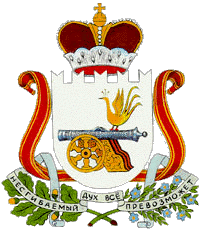 СОВЕТ ДЕПУТАТОВ  СТУДЕНЕЦКОГО  СЕЛЬСКОГО  ПОСЕЛЕНИЯШУМЯЧСКОГО  РАЙОНА  СМОЛЕНСКОЙ  ОБЛАСТИРЕШЕНИЕОт  29 июня  2015 года                                                                                № 18                В соответствии с Постановлением избирательной комиссии Смоленской области от 20.11.2014 № 196/1338-5 «Об утверждении Инструкции  о порядке  открытия и ведения  счетов, учета, отчетности и перечисления денежных средств, выделенных из местного бюджета избирательным комиссиям муниципальных образований, другим избирательным комиссиям, комиссиям референдума на подготовку и  проведение выборов органов местного самоуправления в Смоленской области, местного референдума в Смоленской области», Совет депутатов Студенецкого сельского поселения Шумячского района Смоленской области                  РЕШИЛ:          1. Утвердить смету     расходов Участковой  комиссии  избирательного  участка  №751 (с  полномочиями  избирательной  комиссии  муниципального  образования  Студенецкого  сельского  поселения  Шумячского  района  Смоленской  области)   на  подготовку и проведение выборов депутатов Совета депутатов    Студенецкого   сельского поселения        Шумячского          района    Смоленской   области  третьего   созыва в сумме 85151,00 рубль, согласно приложению № 1.  2. Настоящее решение вступает в силу со дня его официального опубликования.Глава муниципального образованияСтуденецкого сельского поселенияШумячского района Смоленской области                                          Н.М.Панова                                                                        2                                                                                         Утверждена решением Совета депутатов Студенецкого сельского поселенияШумячского  района  Смоленской  области     от 29.06.2015 №18Смета расходовУчастковой  комиссии  избирательного  участка  №751 (с  полномочиями  ИКМО Студенецкого сельского поселения  Шумячского  района  Смоленской  области) на подготовку и проведение  выборов депутатов Совета депутатов Студенецкого сельского поселения Шумячского района Смоленской области третьего созываНаименование избирательной комиссии: Участковая  комиссия  избирательного  участка  №751 (с  полномочиями  ИКМО Студенецкого сельского поселения  Шумячского  района  Смоленской  области)    Вид выборов:     Выборы депутатов Совета депутатов Студенецкого сельского поселения    Шумячского района Смоленской области третьего созыва.       Об утверждении сметы расходов Участковой  комиссии  избирательного  участка  №751 (с  полномочиями  избирательной  комиссии  муниципального  образования  Студенецкого  сельского  поселения  Шумячского  района  Смоленской  области)  на подготовку и проведение  выборов депутатов Совета депутатов Студенецкого сельского поселения Шумячского района Смоленской области третьего созываВиды расходовСумма,  руб.121    Компенсация2   Дополнительная оплата труда (вознаграждение)693633   Начисления на дополнительную оплату труда4   Расходы на изготовление печатной продукции и издательскуюдеятельность15885   Расходы на связь6   Транспортные расходы7   Приобретение предметов снабжения и расходных материалов5008   Командировочные расходы9   Приобретение оборудования длительного пользования10 Другие расходы, связанные с подготовкой и проведением выборов (референдума)13700                                                                             Всего расходов85151